政府网站工作年度报表（2019年度）填报单位：六安市住房和城乡建设局备注：1.网站未开设“在线访谈”栏目，2019年未参与相关单位组织的 “在线访谈”活动，故报表相关项目数值为0。      “办事服务－注册用户数”为安徽省政务服务网全部注册用户数。填报时间：2020年1月8日网站名称六安市住房和城乡建设局六安市住房和城乡建设局六安市住房和城乡建设局首页网址http://zjj.luan.gov.cn/http://zjj.luan.gov.cn/http://zjj.luan.gov.cn/主办单位六安市住房和城乡建设局六安市住房和城乡建设局六安市住房和城乡建设局网站类型□政府门户网站     部门网站     □专项网站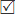 □政府门户网站     部门网站     □专项网站□政府门户网站     部门网站     □专项网站政府网站标识码341500004134150000413415000041ICP备案号皖ICP备19011987号公安机关备案号皖公网安备 34150102000125号独立用户访问总量（单位：个）234437234437234437网站总访问量（单位：次）187549918754991875499信息发布（单位：条）总数19781978信息发布（单位：条）概况类信息更新量1818信息发布（单位：条）政务动态信息更新量10261026信息发布（单位：条）信息公开目录信息更新量934934专栏专题（单位：个）维护数量33专栏专题（单位：个）新开设数量00解读回应解读信息发布总数（单位：条）6解读回应解读信息发布解读材料数量（单位：条）5解读回应解读信息发布解读产品数量（单位：个）1解读回应解读信息发布媒体评论文章数量（单位：篇）0解读回应回应公众关注热点或重大舆情数量（单位：次）88办事服务是否发布服务事项目录是     □否是     □否办事服务注册用户数（单位：个）2015925320159253办事服务政务服务事项数量（单位：项）8282办事服务可全程在线办理政务服务事项数量（单位：项）5858办事服务办件量（单位：件）总数35298办事服务办件量（单位：件）自然人办件量31187办事服务办件量（单位：件）法人办件量4111互动交流是否使用统一平台是 □否是 □否互动交流留言办理收到留言数量（单位：条）1671互动交流留言办理办结留言数量（单位：条）1671互动交流留言办理平均办理时间（单位：天）3互动交流留言办理公开答复数量（单位：条）1603互动交流征集调查征集调查期数（单位：期）4互动交流征集调查收到意见数量（单位：条）14互动交流征集调查公布调查结果期数（单位：期）4互动交流在线访谈访谈期数（单位：期）0互动交流在线访谈网民留言数量（单位：条）0互动交流在线访谈答复网民提问数量（单位：条）0互动交流是否提供智能问答是 □否是 □否安全防护安全检测评估次数（单位：次）22安全防护发现问题数量（单位：个）00安全防护问题整改数量（单位：个）00安全防护是否建立安全监测预警机制是     □否是     □否安全防护是否开展应急演练是     □否是     □否安全防护是否明确网站安全责任人是     □否是     □否移动新媒体是否有移动新媒体是     □否是     □否移动新媒体微  博名称六安市住建局发布移动新媒体微  博信息发布量（单位：条）114移动新媒体微  博关注量（单位：个）5030移动新媒体微  信名称六安市住建局发布移动新媒体微  信信息发布量（单位：条）104移动新媒体微  信订阅数（单位：个）26365移动新媒体其  他无无创新发展□搜索即服务 □多语言版本 无障碍浏览 □千人千网 □其他□搜索即服务 □多语言版本 无障碍浏览 □千人千网 □其他□搜索即服务 □多语言版本 无障碍浏览 □千人千网 □其他